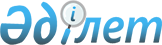 "2019-2021 жылдарға арналған облыстық бюджет туралы" Шығыс Қазақстан облыстық мәслихатының 2018 жылғы 13 желтоқсандағы № 25/280-VI шешіміне өзгерістер мен толықтыру енгізу туралыШығыс Қазақстан облыстық мәслихатының 2019 жылғы 10 қыркүйектегі № 33/346-VI шешімі. Шығыс Қазақстан облысының Әділет департаментінде 2019 жылғы 18 қыркүйекте № 6166 болып тіркелді
      ЗҚАИ-ның ескертпесі.

      Құжаттың мәтінінде түпнұсқаның пунктуациясы мен орфографиясы сақталған.
      Қазақстан Республикасының 2008 жылғы 4 желтоқсандағы Бюджет кодексінің 106-бабының 4-тармағына, Қазақстан Республикасының 2001 жылғы 23 қаңтардағы "Қазақстан Республикасындағы жергілікті мемлекеттік басқару және өзін-өзі басқару туралы" Заңының 6-бабы 1-тармағының 1) тармақшасына және Қазақстан Республикасы Үкіметінің 2019 жылғы 9 шілдедегі № 490  "2019 – 2021 жылдарға арналған республикалық бюджет туралы" Қазақстан Республикасының Заңын іске асыру туралы" Қазақстан Республикасы Үкіметінің 2018 жылғы 7 желтоқсандағы № 808 қаулысына өзгерістер мен толықтырулар енгізу туралы", 2019 жылғы 14 тамыздағы № 594  "2019 жылға арналған республикалық бюджеттің көрсеткіштерін түзету және "2019 – 2021 жылдарға арналған республикалық бюджет туралы" Қазақстан Республикасының Заңын іске асыру туралы" Қазақстан Республикасы Үкіметінің 2018 жылғы 7 желтоқсандағы № 808 қаулысына өзгерістер мен толықтырулар енгізу туралы" қаулыларына сәйкес Шығыс Қазақстан облыстық мәслихаты ШЕШІМ ҚАБЫЛДАДЫ:
      1. "2019-2021 жылдарға арналған облыстық бюджет туралы" Шығыс Қазақстан облыстық мәслихатының 2018 жылғы 13 желтоқсандағы № 25/280-VI шешіміне (Нормативтік құқықтық актілерді мемлекеттік тіркеу тізілімінде тіркелген № 5704, 2018 жылғы 28 желтоқсандағы Қазақстан Республикасының нормативтік құқықтық актілерінің электрондық түрдегі эталондық бақылау банкінде жарияланды) мынадай өзгерістер мен толықтыру енгізілсін:
      1-тармақ мынадай редакцияда жазылсын:
      "1. 2019-2021 жылдарға арналған облыстық бюджет тиісінше 1, 2 және 3 қосымшаларға сәйкес, соның ішінде 2019 жылға мынадай көлемдерде бекітілсін:
      1) кірістер – 315 950 156,4 мың теңге: 
      салықтық түсімдер – 40 486 910,4 мың теңге; 
      салықтық емес түсімдер – 3 726 771,7 мың теңге; 
      негізгі капиталды сатудан түсетін түсімдер – 5 550,5 мың теңге;
      трансферттердің түсімдері – 271 730 923,8 мың теңге;
      2) шығындар – 318 354 205,8 мың теңге; 
      3) таза бюджеттік кредиттеу – 11 269 357,4 мың теңге:
      бюджеттік кредиттер – 21 351 238,8 мың теңге;
      бюджеттік кредиттерді өтеу – 10 081 881,4 мың теңге; 
      4) қаржы активтерімен жасалатын операциялар бойынша сальдо – 50 000,0 мың теңге:
      қаржы активтерін сатып алу – 50 000,0 мың теңге;
      мемлекеттiң қаржы активтерiн сатудан түсетiн түсiмдер – 0,0 мың теңге;
      5) бюджет тапшылығы (профициті) – -13 723 406,8 мың теңге; 
      6) бюджет тапшылығын қаржыландыру (профицитін пайдалану) – 13 723 406,8 мың теңге:
      қарыздар түсімі – 18 930 373,0 мың теңге;
      қарыздарды өтеу – 8 742 011,0 мың теңге;
      бюджет қаражатының пайдаланылатын қалдықтары – 3 535 044,8 мың теңге.";
      3-тармақ мынадай редакцияда жазылсын:
      "3. Аудандар (облыстық маңызы бар қалалар) бюджеттеріне 2019 жылға арналған әлеуметтік салық, төлем көзінен салық салынатын табыстардан ұсталатын жеке табыс салығы бойынша кірістерді бөлу нормативтері Өскемен қаласына 28,7 пайыз, Аягөз ауданына 50,0 пайыз және Жарма ауданына 51,0 пайыз;
      аудандар (облыстық маңызы бар қалалар) бюджеттеріне әлеуметтік салық, төлем көзінен салық салынатын табыстардан ұсталатын жеке табыс салығы, төлем көзінен салық салынбайтын табыстардан ұсталатын жеке табыс салығы, төлем көзінен салық салынбайтын шетелдік азаматтар табыстарынан ұсталатын жеке табыс салығы бойынша кірістерді бөлу нормативтері 2019 жылға 100 пайыз мөлшерінде белгіленсін.";
      10-тармақта: 
      35) тармақша алып тасталсын;
      11-тармақта:
      мынадай мазмұндағы 11) тармақшамен толықтырылсын: 
      "11) "Ауыл-Ел бесігі" жобасы шеңберінде ауылдық елді мекендердегі әлеуметтік және инженерлік инфрақұрылымдарды дамыту.";
      аталған шешімнің 1 қосымшасы осы шешімнің қосымшасына сәйкес мынадай редакцияда жазылсын.
      2. Осы шешім 2019 жылғы 1 қаңтардан бастап қолданысқа енгізіледі. 2019 жылға арналған облыстық бюджет
					© 2012. Қазақстан Республикасы Әділет министрлігінің «Қазақстан Республикасының Заңнама және құқықтық ақпарат институты» ШЖҚ РМК
				
      Сессия төрағасы 

Р. Джангурчинов

      Шығыс Қазақстан облыстық мәслихатының хатшысы 

В. Головатюк
Шығыс Қазақстан облыстық 
мәслихатының 2019 жылғы 
10 қыркүйек № 33/346-VI 
шешіміне қосымшаШығыс Қазақстан облыстық 
мәслихатының 2018 жылғы 
13 желтоқсандағы № 25/280-VI 
шешіміне 1 қосымша
Санаты
Санаты
Санаты
Санаты
Санаты
Барлығы кірістер (мың теңге)
Сыныбы
Сыныбы
Сыныбы
Сыныбы
Барлығы кірістер (мың теңге)
Кіші сыныбы
Кіші сыныбы
Кіші сыныбы
Барлығы кірістер (мың теңге)
Ерекшелігі
Ерекшелігі
Барлығы кірістер (мың теңге)
Атауы
Барлығы кірістер (мың теңге)
1
2
3
4
5
6
1. КIРICТЕР
315 950 156,4
1
Салықтық түсімдер
40 486 910,4
01
Табыс салығы 
18 007 737,4
2
Жеке табыс салығы
18 007 737,4
01
Төлем көзінен салық салынатын табыстардан ұсталатын жеке табыс салығы
18 007 737,4
03
Әлеуметтік салық 
15 393 595,7
1
Әлеуметтiк салық
15 393 595,7
01
Әлеуметтiк салық
15 393 595,7
05
Тауарларға, жұмыстарға және қызметтерге салынатын iшкi салықтар 
7 085 577,3
3
Табиғи және басқа да ресурстарды пайдаланғаны үшiн түсетiн түсiмдер
6 939 910,4
03
Жер бетіне жақын көздердегі су ресурстарын пайдаланғаны үшін төлем 
247 444,0
04
Орманды пайдаланғаны үшiн төлем 
151 842,4
16
Қоршаған ортаға эмиссия үшін төленетін төлемақы 
6 540 624,0
4
Кәсiпкерлiк және кәсiби қызметтi жүргiзгенi үшiн алынатын алымдар
145 666,9
33
Жұмыс берушілерге Қазақстан Республикасына шетелдік жұмыс күшін тартуға рұқсатты бергені және (немесе) ұзартқаны үшін алым
145 666,9
2
Салықтық емес түсiмдер
3 726 771,7
01
Мемлекеттік меншіктен түсетін кірістер
556 879,8
1
Мемлекеттік кәсіпорындардың таза кірісі бөлігінің түсімдері
23 907,7
02
Коммуналдық мемлекеттік кәсіпорындардың таза кірісінің бір бөлігінің түсімдері
23 907,7
3
Мемлекет меншігіндегі акциялардың мемлекеттік пакеттеріне дивидендтер
6 411,0
02
Коммуналдық меншіктегі акциялардың мемлекеттік пакетіне берілетін дивидендтер
6 411,0
4
Мемлекет меншігінде тұрған, заңды тұлғалардағы қатысу үлесіне кірістер
4 196,0
02
Коммуналдық меншіктегі заңды тулғаларға қатысу үлесіне кірістер
4 196,0
5
Мемлекет меншігіндегі мүлікті жалға беруден түсетін кірістер
127 004,5
04
Облыстың коммуналдық меншігіндегі мүлікті жалға беруден түсетін кірістер
127 000,0
05
Облыстың коммуналдық меншігіндегі тұрғын үй қорынан үйлердi жалға беруден түсетін кірістер
4,5
7
Мемлекеттік бюджеттен берілген кредиттер бойынша сыйақылар
395 354,3
03
Аудандардың (облыстық маңызы бар қалалардың) жергілікті атқарушы органдарына облыстық бюджеттен берілген бюджеттік кредиттер бойынша сыйақылар
58 537,5
06
Мамандандырылған ұйымдарға жергілікті бюджеттен берілген бюджеттік кредиттер бойынша сыйақылар 
336 595,6
16
Қаржы агентіктеріне үкіметтік сыртқы қарыз қаражаты есебінен жергілікті бюджеттен ішкі көздер есебінен берілген бюджеттік кредиттер бойынша сыйақылар
221,2
9
Мемлекет меншігінен түсетін басқа да кірістер 
6,3
10
Коммуналдық меншігіне жататын жер учаскелері бойынша сервитут үшін төлемақы 
6,3
04
Мемлекеттік бюджеттен қаржыландырылатын, сондай-ақ Қазақстан Республикасы Ұлттық Банкінің бюджетінен (шығыстар сметасынан) қамтылатын және қаржыландырылатын мемлекеттік мекемелер салатын айыппұлдар, өсімпұлдар, санкциялар, өндіріп алулар
2 121 481,8
1
Мұнай секторы ұйымдарынан түсетін түсімдерді қоспағанда, мемлекеттік бюджеттен қаржыландырылатын, сондай-ақ Қазақстан Республикасы Ұлттық Банкінің бюджетінен (шығыстар сметасынан) қамтылатын және қаржыландырылатын мемлекеттік мекемелер салатын айыппұлдар, өсімпұлдар, санкциялар, өндіріп алулар
2 121 481,8
05
Облыстық бюджеттен қаржыландыратын мемлекеттік мекемелер салатын әкімшілік айыппұлдар, өсімпұлдар, санкциялар, өндіріп алулар 
79 292,0
06
Жергілікті бюджеттен қаржыландырылатын облыстардың, республикалық маңызы бар қаланың ішкі істер департаменттері, олардың аумақтық бөлімшелері салатын әкiмшiлiк айыппұлдар, өсiмпұлдар, санкциялар, өндiрiп алулар 
2 027 255,0
12
Түзету жұмыстарына сотталғандардың еңбекақысынан ұсталатын түсімдер 
190,8
16
Аудандардың (облыстық маңызы бар қалалардың) жергілікті атқарушы органдарына облыстық бюджеттен берілген бюджеттік кредиттер бойынша айыппұлдар, өсімпұлдар, санкциялар, өндіріп алулар 
14 744,0
06
Басқа да салықтық емес түсiмдер 
1 048 410,1
1
Басқа да салықтық емес түсiмдер
1 048 410,1
05
Жергілікті бюджеттен қаржыландырылатын мемлекеттік мекемелердің дебиторлық, депоненттік берешегінің түсімі 
402,4
07
Бұрын жергілікті бюджеттен алынған, пайдаланылмаған қаражаттардың қайтарылуы 
128 364,7
09
Жергіліктік бюджетке түсетін салықтық емес басқа да түсімдер
139 643,0
14
Өңірдің әлеуметтік-экономикалық дамуы мен оның инфрақұрылымын дамытуға жер қойнауын пайдаланушылардың аударымдары
780 000,0
3
Негізгі капиталды сатудан түсетін түсімдер
5 550,5
01
Мемлекеттік мекемелерге бекітілген мемлекеттік мүлікті сату
5 550,5
1
Мемлекеттік мекемелерге бекітілген мемлекеттік мүлікті сату
5 550,5
02
Жергілікті бюджеттен қаржыландырылатын мемлекеттік мекемелерге бекітілген мүлікті сатудан түсетін түсімдер 
5 550,5
4
Трансферттердің түсімдері
271 730 923,8
01
Төмен тұрған мемлекеттiк басқару органдарынан трансферттер 
4 806 138,8
2
Аудандық (облыстық маңызы бар қалалардың) бюджеттерден трансферттер
4 806 138,8
02
Нысаналы пайдаланылмаған (толық пайдаланылмаған) трансферттерді қайтару 
169 964,9
03
Нысаналы мақсатқа сай пайдаланылмаған нысаналы трансферттерді қайтару
3 049,9
04
Аудандық (облыстық маңызы бар қалалардың) бюджеттерден облыстық бюджеттің ысырабын өтеуге арналған трансферттер түсімдері
4 633 124,0
02
Мемлекеттiк басқарудың жоғары тұрған органдарынан түсетiн трансферттер
266 924 785,0
1
Республикалық бюджеттен түсетiн трансферттер 
266 924 785,0
01
Ағымдағы нысаналы трансферттер
61 597 223,0
02
Нысаналы даму трансферттері
41 373 338,0
03
Субвенциялар
163 954 224,0
Функционалдық топ
Функционалдық топ
Функционалдық топ
Функционалдық топ
Функционалдық топ
Барлығы шығындар (мың теңге)
Функционалдық кіші топ
Функционалдық кіші топ
Функционалдық кіші топ
Функционалдық кіші топ
Барлығы шығындар (мың теңге)
Бағдарламалардың әкiмшiсi
Бағдарламалардың әкiмшiсi
Бағдарламалардың әкiмшiсi
Барлығы шығындар (мың теңге)
Бағдарлама
Бағдарлама
Барлығы шығындар (мың теңге)
Атауы
Барлығы шығындар (мың теңге)
1
2
3
4
5
6
ІІ. ШЫҒЫНДАР
318 354 205,8
01
Жалпы сипаттағы мемлекеттiк қызметтер 
3 093 296,5
1
Мемлекеттiк басқарудың жалпы функцияларын орындайтын өкiлдi, атқарушы және басқа органдар
2 327 245,6
110
Облыс мәслихатының аппараты
63 816,8
001
Облыс мәслихатының қызметін қамтамасыз ету жөніндегі қызметтер
63 766,8
003
Мемлекеттік органның күрделі шығыстары
50,0
120
Облыс әкімінің аппараты
1 937 870,8
001
Облыс әкімінің қызметін қамтамасыз ету жөніндегі қызметтер
1 606 279,8
004
Мемлекеттік органның күрделі шығыстары
977,0
007
Ведомстволық бағыныстағы мемлекеттік мекемелер мен ұйымдардың күрделі шығыстары
130 928,9
013
Облыс Қазақстан халқы Ассамблеясының қызметін қамтамасыз ету
196 284,0
113
Жергілікті бюджеттерден берілетін ағымдағы нысаналы трансферттер
3 401,1
282
Облыстың тексеру комиссиясы
325 558,0
001
Облыстың тексеру комиссиясының қызметін қамтамасыз ету жөніндегі қызметтер 
281 183,0
003
Мемлекеттік органның күрделі шығыстары
44 375,0
2
Қаржылық қызмет
285 730,8
257
Облыстың қаржы басқармасы
202 731,3
001
Жергілікті бюджетті атқару және коммуналдық меншікті басқару саласындағы мемлекеттік саясатты іске асыру жөніндегі қызметтер
116 095,3
013
Мемлекеттік органның күрделі шығыстары
86 636,0
733
Облыстың мемлекеттік сатып алу және коммуналдық меншік басқармасы 
82 999,5
001
Жергілікті деңгейде мемлекеттік активтер мен сатып алуды басқару саласындағы мемлекеттік саясатты іске асыру жөніндегі қызметтер
71 844,0
003
Мемлекеттік органның күрделі шығыстары
9 180,5
004
Жекешелендіру, коммуналдық меншікті басқару, жекешелендіруден кейінгі қызмет және осыған байланысты дауларды реттеу
1 975,0
5
Жоспарлау және статистикалық қызмет
237 744,5
258
Облыстың экономика және бюджеттік жоспарлау басқармасы
237 744,5
001
Экономикалық саясатты, мемлекеттік жоспарлау жүйесін қалыптастыру мен дамыту саласындағы мемлекеттік саясатты іске асыру жөніндегі қызметтер
227 028,5
005
Мемлекеттік органның күрделі шығыстары
6 236,0
061
Бюджеттік инвестициялар және мемлекеттік-жекешелік әріптестік, оның ішінде концессия мәселелері жөніндегі құжаттаманы сараптау және бағалау
4 480,0
9
Жалпы сипаттағы өзге де мемлекеттiк қызметтер
242 575,6
269
Облыстың дін істері басқармасы
242 575,6
001
Жергілікті деңгейде дін істер саласындағы мемлекеттік саясатты іске асыру жөніндегі қызметтер
147 585,6
003
Мемлекеттік органның күрделі шығыстары
14 390,0
005
Өңірде діни ахуалды зерделеу және талдау
80 600,0
02
Қорғаныс
357 468,2
1
Әскери мұқтаждар
58 069,0
296
Облыстың жұмылдыру дайындығы басқармасы
58 069,0
003
Жалпыға бірдей әскери міндетті атқару шеңберіндегі іс-шаралар
51 439,0
007
Аумақтық қорғанысты дайындау және облыстық ауқымдағы аумақтық қорғанысы
6 630,0
2
Төтенше жағдайлар жөнiндегi жұмыстарды ұйымдастыру
299 399,2
287
Облыстық бюджеттен қаржыландырылатын табиғи және техногендік сипаттағы төтенше жағдайлар, азаматтық қорғаныс саласындағы уәкілетті органдардың аумақтық органы
76 157,0
004
Облыс ауқымдағы төтенше жағдайлардың алдын алу және оларды жою
9 649,5
113
Жергілікті бюджеттерден берілетін ағымдағы нысаналы трансферттер
66 507,5
288
Облыстың құрылыс, сәулет және қала құрылысы басқармасы
961,9
016
Халықты, объектілерді және аумақтарды табиғи және дүлей зілзалалардан инженерлік қорғау жөнінде жұмыстар жүргізу
961,9
296
Облыстың жұмылдыру дайындығы басқармасы
222 280,3
001
Жергілікті деңгейде жұмылдыру дайындығы саласындағы мемлекеттік саясатты іске асыру жөніндегі қызметтер
54 546,3
005
Облыстық ауқымдағы жұмылдыру дайындығы және жұмылдыру
167 734,0
03
Қоғамдық тәртіп, қауіпсіздік, құқықтық, сот, қылмыстық-атқару қызметі
12 518 087,0
1
Құқық қорғау қызметi
12 518 087,0
252
Облыстық бюджеттен қаржыландырылатын атқарушы ішкі істер органы
12 518 087,0
001
Облыс аумағында қоғамдық тәртіптті және қауіпсіздікті сақтауды қамтамасыз ету саласындағы мемлекеттік саясатты іске асыру жөніндегі қызметтер
11 664 020,0
003
Қоғамдық тәртіпті қорғауға қатысатын азаматтарды көтермелеу 
9 726,0
006
Мемлекеттік органның күрделі шығыстары
809 605,0
032
Ведомстволық бағыныстағы мемлекеттік мекемелер мен ұйымдардың күрделі шығыстары
34 736,0
04
Бiлiм беру
46 484 125,1
1
Мектепке дейiнгi тәрбие және оқыту
1 368,0
288
Облыстың құрылыс, сәулет және қала құрылысы басқармасы
1 368,0
011
Мектепке дейiнгi тәрбие және оқыту объектілерін салу және реконструкциялау
1 368,0
2
Бастауыш, негізгі орта және жалпы орта білім беру
20 376 043,6
261
Облыстың білім басқармасы
14 984 691,0
003
Арнайы білім беретін оқу бағдарламалары бойынша жалпы білім беру
2 771 198,0
006
Мамандандырылған білім беру ұйымдарында дарынды балаларға жалпы білім беру
1 898 813,0
053
Аудандардың (облыстық маңызы бар қалалардың) бюджеттеріне орта білім беру ұйымдарын жан басына шаққандағы қаржыландыруды сынақтан өткізуге берілетін ағымдағы нысаналы трансферттер
741 795,0
055
Балаларға қосымша білім беру
177 667,0
078
Аудандар (облыстық маңызы бар қалалар) бюджеттеріне бастауыш, негізгі және жалпы орта білім беру ұйымдарының мұғалімдері мен педагог-психологтарының еңбегіне ақы төлеуді ұлғайтуға берілетін ағымдағы нысаналы трансферттер
9 395 218,0
285
Облыстың дене шынықтыру және спорт басқармасы
2 408 404,1
006
Балалар мен жасөспірімдерге спорт бойынша қосымша білім беру
1 925 956,1
007
Мамандандырылған бiлiм беру ұйымдарында спорттағы дарынды балаларға жалпы бiлiм беру
482 448,0
288
Облыстың құрылыс, сәулет және қала құрылысы басқармасы
2 982 948,5
008
Аудандық (облыстық маңызы бар қалалардың) бюджеттеріне бастауыш, негізгі орта және жалпы орта білім беру объектілерін салуға және реконструкциялауға берілетін нысаналы даму трансферттерi
2 420 921,7
012
Бастауыш, негізгі орта және жалпы орта білім беру объектілерін салу және реконструкциялау
547 370,9
069
Қосымша білім беру объектілерін салу және реконструкциялау
14 655,9
4
Техникалық және кәсіптік, орта білімнен кейінгі білім беру
11 071 627,0
253
Облыстың денсаулық сақтау басқармасы
527 080,0
043
Техникалық және кәсіптік, орта білімнен кейінгі білім беру ұйымдарында мамандар даярлау
527 080,0
261
Облыстың білім басқармасы
10 544 547,0
024
Техникалық және кәсіптік білім беру ұйымдарында мамандар даярлау
10 544 547,0
5
Мамандарды қайта даярлау және біліктіліктерін арттыру
3 204 350,0
120
Облыс әкімінің аппараты
1 773,0
019
Сайлау процесіне қатысушыларды оқыту
1 773,0
253
Облыстың денсаулық сақтау басқармасы
1 156 774,0
003
Кадрлардың біліктілігін арттыру және оларды қайта даярлау
1 156 774,0
261
Облыстың білім басқармасы
2 045 803,0
052
Нәтижелі жұмыспен қамтуды және жаппай кәсіпкерлікті дамытудың 2017 – 2021 жылдарға арналған "Еңбек" мемлекеттік бағдарламасы шеңберінде кадрлардың біліктілігін арттыру, даярлау және қайта даярлау
2 045 803,0
6
Жоғары және жоғары оқу орнынан кейін бiлiм беру
607 300,0
261
Облыстың білім басқармасы
607 300,0
057
Жоғары, жоғары оқу орнынан кейінгі білімі бар мамандар даярлау және білім алушыларға әлеуметтік қолдау көрсету
607 300,0
9
Бiлiм беру саласындағы өзге де қызметтер
11 223 436,5
261
Облыстың білім басқармасы
11 223 436,5
001
Жергілікті деңгейде білім беру саласындағы мемлекеттік саясатты іске асыру жөніндегі қызметтер
143 167,0
005
Облыстық мемлекеттік білім беру мекемелер үшін оқулықтар мен оқу-әдiстемелiк кешендерді сатып алу және жеткізу
165 422,0
007
Облыстық ауқымда мектеп олимпиадаларын, мектептен тыс іс-шараларды және конкурстар өткізу
540 540,0
011
Балалар мен жасөспірімдердің психикалық денсаулығын зерттеу және халыққа психологиялық-медициналық-педагогикалық консультациялық көмек көрсету
143 857,0
012
Дамуында проблемалары бар балалар мен жасөспірімдердің оңалту және әлеуметтік бейімдеу
277 190,0
013
Мемлекеттік органның күрделі шығыстары
420,0
029
Әдістемелік жұмыс
626 387,0
067
Ведомстволық бағыныстағы мемлекеттік мекемелер мен ұйымдардың күрделі шығыстары
1 237 405,5
113
Жергілікті бюджеттерден берілетін ағымдағы нысаналы трансферттер
8 089 048,0
05
Денсаулық сақтау
12 265 636,7
2
Халықтың денсаулығын қорғау
4 944 878,5
253
Облыстың денсаулық сақтау басқармасы
685 007,7
006
Ана мен баланы қорғау жөніндегі көрсетілетін қызметтер
440 064,1
007
Салауатты өмір салтын насихаттау
150 278,0
041
Облыстардың жергілікті өкілдік органдарының шешімі бойынша тегін медициналық көмектің кепілдендірілген көлемін қосымша қамтамасыз ету
92 578,6
042
Медициналық ұйымның сот шешімі негізінде жүзеге асырылатын жыныстық құмарлықты төмендетуге арналған іс-шараларды жүргізу
2 087,0
288
Облыстың құрылыс, сәулет және қала құрылысы басқармасы
4 259 870,8
038
Деңсаулық сақтау объектілерін салу және реконструкциялау
4 259 870,8
3
Мамандандырылған медициналық көмек
2 117 014,0
253
Облыстың денсаулық сақтау басқармасы
2 117 014,0
027
Халыққа иммундық профилактика жүргізу үшін вакциналарды және басқа медициналық иммундық биологиялық препараттарды орталықтандырылған сатып алу және сақтау
2 117 014,0
5
Медициналық көмектiң басқа түрлерi
81 752,2
253
Облыстың денсаулық сақтау басқармасы
81 752,2
029
Облыстық арнайы медициналық жабдықтау базалары
81 752,2
9
Денсаулық сақтау саласындағы өзге де қызметтер
5 121 992,0
253
Облыстың денсаулық сақтау басқармасы
5 121 992,0
001
Жергілікті деңгейде денсаулық сақтау саласындағы мемлекеттік саясатты іске асыру жөніндегі қызметтер
169 282,0
008
Қазақстан Республикасында ЖИТС-тің алдын алу және оған қарсы күрес жөніндегі іс-шараларды іске асыру
140 558,0
016
Азаматтарды елді мекеннен тыс жерлерде емделу үшін тегін және жеңілдетілген жол жүрумен қамтамасыз ету
59 030,0
018
Денсаулық сақтау саласындағы ақпараттық талдамалық қызметтер
87 369,0
033
Медициналық денсаулық сақтау ұйымдарының күрделі шығыстары
4 665 753,0
06
Әлеуметтiк көмек және әлеуметтiк қамсыздандыру
24 398 195,6
1
Әлеуметтiк қамсыздандыру
17 323 351,2
256
Облыстың жұмыспен қамтуды үйлестіру және әлеуметтік бағдарламалар басқармасы
15 793 211,2
002
Жалпы үлгідегі медициналық-әлеуметтік мекемелерде (ұйымдарда), арнаулы әлеуметтік қызметтер көрсету орталықтарында, әлеуметтік қызмет көрсету орталықтарында қарттар мен мүгедектерге арнаулы әлеуметтік қызметтер көрсету
1 617 262,3
012
Тірек-қозғалу аппаратының қызметі бұзылған балаларға арналған мемлекеттік медициналық-әлеуметтік мекемелерде (ұйымдарда), арнаулы әлеуметтік қызметтер көрсету орталықтарында, әлеуметтік қызмет көрсету орталықтарында мүгедек балалар үшін арнаулы әлеуметтік қызметтер көрсету
272 121,0
013
Психоневрологиялық медициналық-әлеуметтік мекемелерде (ұйымдарда), арнаулы әлеуметтік қызметтер көрсету орталықтарында, әлеуметтік қызмет көрсету орталықтарында психоневрологиялық аурулармен ауыратын мүгедектер үшін арнаулы әлеуметтік қызметтер көрсету
2 041 997,8
014
Оңалту орталықтарында қарттарға, мүгедектерге, оның ішінде мүгедек балаларға арнаулы әлеуметтік қызметтер көрсету 
553 992,1
015
Балалар психоневрологиялық медициналық-әлеуметтік мекемелерінде (ұйымдарда), арнаулы әлеуметтік қызметтер көрсету орталықтарында, әлеуметтік қызмет көрсету орталықтарында психоневрологиялық патологиялары бар мүгедек балалар үшін арнаулы әлеуметтік қызметтер көрсету
372 658,0
049
Аудандық (облыстық маңызы бар қалалардың) бюджеттеріне мемлекеттік атаулы әлеуметтік көмек төлеуге берілетін ағымдағы нысаналы трансферттер
10 687 784,0
056
Аудандық (облыстық маңызы бар қалалардың) бюджеттеріне Халықты жұмыспен қамту орталықтарына әлеуметтік жұмыс жөніндегі консультанттар мен ассистенттерді енгізуге берілетін ағымдағы нысаналы трансферттер
247 396,0
261
Облыстың білім басқармасы
1 530 140,0
015
Жетiм балаларды, ата-анасының қамқорлығынсыз қалған балаларды әлеуметтік қамсыздандыру
1 348 548,0
037
Әлеуметтік сауықтандыру
181 592,0
2
Әлеуметтiк көмек
788 813,0
256
Облыстың жұмыспен қамтуды үйлестіру және әлеуметтік бағдарламалар басқармасы
788 813,0
003
Мүгедектерге әлеуметтік қолдау
779 633,0
055
Аудандық (облыстық маңызы бар қалалардың) бюджеттеріне мүгедектерді жұмысқа орналастыру үшін арнайы жұмыс орындарын құруға жұмыс берушінің шығындарын субсидиялауға берілетін ағымдағы нысаналы трансферттер
9 180,0
9
Әлеуметтiк көмек және әлеуметтiк қамтамасыз ету салаларындағы өзге де қызметтер
6 286 031,4
256
Облыстың жұмыспен қамтуды үйлестіру және әлеуметтік бағдарламалар басқармасы
6 115 691,8
001
Жергілікті деңгейде жұмыспен қамтуды қамтамасыз ету және халық үшін әлеуметтік бағдарламаларды іске асыру саласында мемлекеттік саясатты іске асыру жөніндегі қызметтер
257 148,3
007
Мемлекеттік органның күрделі шығыстары
9 652,0
017
Аудандық (облыстық маңызы бар қалалардың) бюджеттеріне арнаулы әлеуметтік қызметтер көрсету стандарттарын енгізуге берілетін ағымдағы нысаналы трансферттер
2 002,0
018
Үкіметтік емес ұйымдарда мемлекеттік әлеуметтік тапсырысты орналастыру
203 835,0
019
Нәтижелі жұмыспен қамтуды және жаппай кәсіпкерлікті дамытудың 2017 – 2021 жылдарға арналған "Еңбек" мемлекеттік бағдарламасы шеңберінде еңбек нарығын дамытуға бағытталған, ағымдағы іс-шараларды іске асыру
4 528,0
037
Аудандық (облыстық маңызы бар қалалардың) бюджеттеріне Нәтижелі жұмыспен қамтуды және жаппай кәсіпкерлікті дамытудың 2017 – 2021 жылдарға арналған "Еңбек" мемлекеттік бағдарламасы шеңберінде еңбек нарығын дамытуға бағытталған іс-шараларды іске асыруға берілетін ағымдағы нысаналы трансферттер
3 749 786,0
045
Аудандық (облыстық маңызы бар қалалардың) бюджеттеріне Қазақстан Республикасында мүгедектердің құқықтарын қамтамасыз етуге және өмір сүру сапасын жақсартуға берілетін ағымдағы нысаналы трансферттер
477 241,0
046
Қазақстан Республикасында мүгедектердің құқықтарын қамтамасыз етуге және өмір сүру сапасын жақсарту
7 955,0
053
Кохлеарлық импланттарға дәлдеп сөйлеу процессорларын ауыстыру және келтіру бойынша қызмет көрсету
107 625,0
067
Ведомстволық бағыныстағы мемлекеттік мекемелер мен ұйымдардың күрделі шығыстары
25 230,0
113
Жергілікті бюджеттерден берілетін ағымдағы нысаналы трансферттер
1 200 689,5
145
Аудандық (облыстық маңызы бар қалалардың) бюджеттеріне әлеуметтік көмек ретінде тұрғын үй сертификаттарын беруге берілетін ағымдағы нысаналы трансферттер
70 000,0
263
Облыстың ішкі саясат басқармасы
28 113,0
077
Қазақстан Республикасында мүгедектердің құқықтарын қамтамасыз етуге және өмір сүру сапасын жақсарту
28 113,0
298
Облыстың мемлекеттік еңбек инспекциясы басқармасы 
142 226,6
001
Жергілікті деңгейде еңбек қатынастарын реттеу саласында мемлекеттік саясатты іске асыру бойынша қызметтер
135 463,6
003
Мемлекеттік органның күрделі шығыстары
6 763,0
07
Тұрғын үй-коммуналдық шаруашылық
48 853 044,5
1
Тұрғын үй шаруашылығы
24 936 220,9
256
Облыстың жұмыспен қамтуды үйлестіру және әлеуметтік бағдарламалар басқармасы
205 073,0
043
Нәтижелі жұмыспен қамтуды және жаппай кәсіпкерлікті дамытудың 2017 – 2021 жылдарға арналған "Еңбек" мемлекеттік бағдарламасы шеңберінде қалалардың және ауылдық елді мекендердің объектілерін жөндеу
205 073,0
288
Облыстың құрылыс, сәулет және қала құрылысы басқармасы
24 731 147,9
014
Аудандық (облыстық маңызы бар қалалардың) бюджеттеріне коммуналдық тұрғын үй қорының тұрғын үйін салуға және (немесе) реконструкциялауға берілетін нысаналы даму трансферттері
3 525 429,2
034
Аудандық (облыстық маңызы бар қалалардың) бюджеттеріне инженерлік-коммуникациялық инфрақұрылымды дамытуға және (немесе) жайластыруға берілетін нысаналы даму трансферттері
20 406 689,7
097
Аудандардың (облыстық маңызы бар қалалардың) бюджеттеріне аз қамтылған көп балалы отбасыларға коммуналдық тұрғын үй қорының тұрғын үйін сатып алуға берілетін ағымдағы нысаналы трансферттер
799 029,0
2
Коммуналдық шаруашылық
23 916 823,6
279
Облыстың энергетика және тұрғын үй-коммуналдық шаруашылық басқармасы
23 916 823,6
001
Жергілікті деңгейде энергетика және тұрғын үй-коммуналдық шаруашылық саласындағы мемлекеттік саясатты іске асыру жөніндегі қызметтер
157 889,4
005
Мемлекеттік органның күрделі шығыстары
55 271,8
010
Аудандық (облыстық маңызы бар қалалардың) бюджеттеріне сумен жабдықтау және су бұру жүйелерін дамытуға берілетін нысаналы даму трансферттері
5 139 028,0
030
Аудандық (облыстық маңызы бар қалалардың) бюджеттеріне елді мекендерді сумен жабдықтау және су бұру жүйелерін дамытуға берілетін нысаналы даму трансферттері 
11 250 429,6
032
Ауыз сумен жабдықтаудың баламасыз көздерi болып табылатын сумен жабдықтаудың аса маңызды топтық және жергілікті жүйелерiнен ауыз су беру жөніндегі қызметтердің құнын субсидиялау 
436 822,0
113
Жергілікті бюджеттерден берілетін ағымдағы нысаналы трансферттер
6 033 915,1
114
Жергілікті бюджеттерден берілетін нысаналы даму трансферттері 
843 467,7
08
Мәдениет, спорт, туризм және ақпараттық кеңістiк
11 071 790,4
1
Мәдениет саласындағы қызмет
3 361 832,5
273
Облыстың мәдениет, архивтер және құжаттама басқармасы
3 352 892,8
005
Мәдени-демалыс жұмысын қолдау
99 126,0
007
Тарихи-мәдени мұраны сақтауды және оған қолжетімділікті қамтамасыз ету
1 738 837,9
008
Театр және музыка өнерін қолдау
1 514 928,9
288
Облыстың құрылыс, сәулет және қала құрылысы басқармасы
8 939,7
027
Мәдениет объектілерін дамыту
8 939,7
2
Спорт
4 583 236,7
285
Облыстың дене шынықтыру және спорт басқармасы
4 578 961,2
001
Жергілікті деңгейде дене шынықтыру және спорт саласында мемлекеттік саясатты іске асыру жөніндегі қызметтер
49 337,4
002
Облыстық деңгейде спорт жарыстарын өткізу
61 796,0
003
Әр түрлі спорт түрлері бойынша облыстың құрама командаларының мүшелерін дайындау және республикалық және халықаралық спорт жарыстарына қатысуы
4 261 327,0
005
Мемлекеттік органның күрделі шығыстары
10 168,7
032
Ведомстволық бағыныстағы мемлекеттік мекемелер мен ұйымдардың күрделі шығыстары
34 561,1
113
Жергілікті бюджеттерден берілетін ағымдағы нысаналы трансферттер
161 771,0
288
Облыстың құрылыс, сәулет және қала құрылысы басқармасы
4 275,5
024
Cпорт объектілерін дамыту
4 275,5
3
Ақпараттық кеңiстiк
2 013 173,0
263
Облыстың ішкі саясат басқармасы
838 782,0
007
Мемлекеттік ақпараттық саясат жүргізу жөніндегі қызметтер
838 782,0
264
Облыстың тілдерді дамыту басқармасы
130 071,0
001
Жергілікті деңгейде тілдерді дамыту саласындағы мемлекеттік саясатты іске асыру жөніндегі қызметтер
51 316,0
002
Мемлекеттiк тiлдi және Қазақстан халқының басқа да тiлдерін дамыту
77 836,0
003
Мемлекеттік органның күрделі шығыстары
919,0
273
Облыстың мәдениет, архивтер және құжаттама басқармасы
1 044 320,0
009
Облыстық кiтапханалардың жұмыс iстеуiн қамтамасыз ету
491 740,0
010
Архив қорының сақталуын қамтамасыз ету
552 580,0
4
Туризм
6 163,0
288
Облыстың құрылыс, сәулет және қала құрылысы басқармасы
6 163,0
089
Туризм объектілерін дамыту
6 163,0
9
Мәдениет, спорт, туризм және ақпараттық кеңiстiктi ұйымдастыру жөнiндегi өзге де қызметтер
1 107 385,2
263
Облыстың ішкі саясат басқармасы
514 190,0
001
Жергілікті деңгейде мемлекеттік ішкі саясатты іске асыру жөніндегі қызметтер
391 184,0
003
Жастар саясаты саласында іс-шараларды іске асыру
123 006,0
273
Облыстың мәдениет, архивтер және құжаттама басқармасы
470 863,2
001
Жергiлiктi деңгейде мәдениет және архив ісін басқару саласындағы мемлекеттік саясатты іске асыру жөніндегі қызметтер
79 111,6
032
Ведомстволық бағыныстағы мемлекеттік мекемелер мен ұйымдардың күрделі шығыстары
292 377,6
113
Жергілікті бюджеттерден берілетін ағымдағы нысаналы трансферттер
99 374,0
286
Облыстың туризм және сыртқы байланыстар басқармасы
122 332,0
001
Жергiлiктi деңгейде туризм және сыртқы байланыс саласындағы мемлекеттік саясатты іске асыру жөніндегі қызметтер
51 662,0
003
Мемлекеттік органның күрделі шығыстары
1 053,0
004
Туристік қызметті реттеу
69 617,0
09
Отын-энергетика кешенi және жер қойнауын пайдалану
2 750 051,5
1
Отын және энергетика
2 550 051,5
254
Облыстың табиғи ресурстар және табиғат пайдалануды реттеу басқармасы
621 994,0
081
Елді мекендерді шаруашылық-ауыз сумен жабдықтау үшін жерасты суларына іздестіру-барлау жұмыстарын ұйымдастыру және жүргізу
621 994,0
279
Облыстың энергетика және тұрғын үй-коммуналдық шаруашылық басқармасы
1 928 057,5
011
Аудандық (облыстық маңызы бар қалалардың) бюджеттеріне жылу-энергетикалық жүйесін дамытуға берілетін нысаналы даму трансферттері
1 200 000,0
050
Жылыту маусымын іркіліссіз өткізу үшін энергия өндіруші ұйымдардың отын сатып алуға шығындарын субсидиялау
728 057,5
9
Отын-энергетика кешені және жер қойнауын пайдалану саласындағы өзге де қызметтер
200 000,0
279
Облыстың энергетика және тұрғын үй-коммуналдық шаруашылық басқармасы
200 000,0
070
Аудандық (облыстық маңызы бар қалалардың) бюджеттеріне газ тасымалдау жүйесін дамытуға берілетін нысаналы даму трансферттері
200 000,0
10
Ауыл, су, орман, балық шаруашылығы, ерекше қорғалатын табиғи аумақтар, қоршаған ортаны және жануарлар дүниесін қорғау, жер қатынастары
23 571 504,0
1
Ауыл шаруашылығы
20 747 563,3
255
Облыстың ауыл шаруашылығы басқармасы
20 401 978,0
001
Жергілікті деңгейде ауыл шаруашылығы саласындағы мемлекеттік саясатты іске асыру жөніндегі қызметтер
174 675,0
002
Тұқым шаруашылығын қолдау
1 148 619,0
003
Мемлекеттік органның күрделі шығыстары
3 712,0
014
Ауыл шаруашылығы тауарларын өндірушілерге су жеткізу бойынша көрсетілетін қызметтердің құнын субсидиялау
178 657,0
019
Инновациялық тәжірибені тарату және енгізу жөніндегі қызметтер
27 000,0
029
Ауыл шаруашылық дақылдарының зиянды организмдеріне қарсы күрес жөніндегі іс- шаралар
5 089,0
041
Ауыл шаруашылығы тауарын өндірушілерге өсімдіктерді қорғау мақсатында ауыл шаруашылығы дақылдарын өңдеуге арналған гербицидтердің, биоагенттердің (энтомофагтардың) және биопрепараттардың құнын арзандату
828 000,0
045
Тұқымдық және көшет отырғызылатын материалдың сорттық және себу сапаларын анықтау 
44 177,0
046
Тракторларды, олардың тіркемелерін, өздігінен жүретін ауыл шаруашылығы, мелиоративтік және жол-құрылыс машиналары мен тетіктерін мемлекеттік есепке алуға және тіркеу
12 697,0
047
Тыңайтқыштар (органикалықтарды қоспағанда) құнын субсидиялау
1 396 000,0
050
Инвестициялар салынған жағдайда агроөнеркәсіптік кешен субъектісі көтерген шығыстардың бөліктерін өтеу
4 093 930,0
051
Агроөнеркәсіптік кешен субъектілерінің қарыздарын кепілдендіру мен сақтандыру шеңберінде субсидиялау
14 693,0
053
Мал шаруашылығы өнімдерінің өнімділігін және сапасын арттыруды, асыл тұқымды мал шаруашылығын дамытуды субсидиялау
8 523 026,0
054
Агроөнеркәсіптік кешен саласындағы дайындаушы ұйымдарға есептелген қосылған құн салығы шегінде бюджетке төленген қосылған құн салығының сомасын субсидиялау 
75 000,0
055
Агроөнеркәсіптік кешен субъектілерін қаржылық сауықтыру жөніндегі бағыт шеңберінде кредиттік және лизингтік міндеттемелер бойынша пайыздық мөлшерлемені субсидиялау
15 594,0
056
Ауыл шаруашылығы малын, техниканы және технологиялық жабдықты сатып алуға кредит беру, сондай-ақ лизинг кезінде сыйақы мөлшерлемесін субсидиялау
3 390 716,0
057
Мал шаруашылығы саласында терең қайта өңдеуден өткізілетін өнімдерді өндіру үшін ауыл шаруашылығы өнімін сатып алуға жұмсайтын өңдеуші кәсіпорындардың шығындарын субсидиялау
360 600,0
060
Нәтижелі жұмыспен қамтуды және жаппай кәсіпкерлікті дамытудың 2017 – 2021 жылдарға арналған "Еңбек" мемлекеттік бағдарламасы шеңберінде микрокредиттерді ішінара кепілдендіру
109 793,0
288
Облыстың құрылыс, сәулет және қала құрылысы басқармасы
27 452,0
020
Ауыл шаруашылығы объектілерін дамыту
27 452,0
719
Облыстың ветеринария басқармасы
318 133,3
001
Жергілікті деңгейде ветеринария саласындағы мемлекеттік саясатты іске асыру жөніндегі қызметтер 
56 302,3
003
Мемлекеттік органның күрделі шығыстары
110,0
028
Уақытша сақтау пунктына ветеринариялық препараттарды тасымалдау бойынша қызметтер 
9 678,0
030
Жануарлардың энзоотиялық ауруларының профилактикасы мен диагностикасына арналған ветеринариялық препараттарды, олардың профилактикасы мен диагностикасы жөніндегі қызметтерді орталықтандырып сатып алу, оларды сақтауды және аудандардың (облыстық маңызы бар қалалардың) жергілікті атқарушы органдарына тасымалдауды (жеткізуді) ұйымдастыру
65 532,0
113
Жергілікті бюджеттерден берілетін ағымдағы нысаналы трансферттер 
186 511,0
2
Су шаруашылығы
134 165,4
254
Облыстың табиғи ресурстар және табиғат пайдалануды реттеу басқармасы
134 165,4
002
Су қорғау аймақтары мен су объектiлерi белдеулерiн белгiлеу
6 139,4
003
Коммуналдық меншіктегі су шаруашылығы құрылыстарының жұмыс істеуін қамтамасыз ету
128 026,0
3
Орман шаруашылығы
2 092 895,7
254
Облыстың табиғи ресурстар және табиғат пайдалануды реттеу басқармасы
2 092 895,7
005
Ормандарды сақтау, қорғау, молайту және орман өсiру
2 066 736,7
006
Жануарлар дүниесін қорғау 
26 159,0
5
Қоршаған ортаны қорғау
336 265,7
254
Облыстың табиғи ресурстар және табиғат пайдалануды реттеу басқармасы
325 327,9
001
Жергілікті деңгейде қоршаған ортаны қорғау саласындағы мемлекеттік саясатты іске асыру жөніндегі қызметтер
137 643,0
008
Қоршаған ортаны қорғау бойынша іс-шаралар 
92 897,0
013
Мемлекеттік органның күрделі шығыстары
17 035,0
032
Ведомстволық бағыныстағы мемлекеттік мекемелер мен ұйымдардың күрделі шығыстары
40 815,9
113 
Жергілікті бюджеттерден берілетін ағымдағы нысаналы трансферттер
36 937,0
288
Облыстың құрылыс, сәулет және қала құрылысы басқармасы
10 937,8
022
Қоршаған ортаны қорғау объектілерін дамыту
10 937,8
6
Жер қатынастары
260 613,9
251
Облыстың жер қатынастары басқармасы
186 166,4
001
Облыс аумағында жер қатынастарын реттеу саласындағы мемлекеттік саясатты іске асыру жөніндегі қызметтер 
164 824,3
010
Мемлекеттік органның күрделі шығыстары
186,0
113
Жергілікті бюджеттерден берілетін ағымдағы нысаналы трансферттер
21 156,1
725
Облыстың жердiң пайдаланылуы мен қорғалуын бақылау басқармасы
74 447,5
001
Жергілікті деңгейде жердiң пайдаланылуы мен қорғалуын бақылау саласындағы мемлекеттік саясатты іске асыру жөніндегі қызметтер
74 447,5
11
Өнеркәсіп, сәулет, қала құрылысы және құрылыс қызметі
20 217 967,2
2
Сәулет, қала құрылысы және құрылыс қызметі
20 217 967,2
288
Облыстың құрылыс, сәулет және қала құрылысы басқармасы
20 140 549,6
001
Жергілікті деңгейде құрлыс, сәулет және қала құрылысы саласындағы мемлекеттік саясатты іске асыру жөніндегі қызметтер
141 644,2
003
Мемлекеттік органның күрделі шығыстары
26 504,0
004
Қала құрылысын дамытудың кешенді схемаларын және елді мекендердің бас жоспарларын әзірлеу
1 000,0
113
Жергілікті бюджеттерден берілетін ағымдағы нысаналы трансферттер
582 167,6
114
Жергілікті бюджеттерден берілетін нысаналы даму трансферттері
19 007 283,8
129
Түркістан облысы Арыс қаласындағы төтенше жағдайлардың салдарын жою бойынша ағымдағы іс-шаралар өткізу
381 950,0
724
Облыстың мемлекеттік сәулет-құрылыс бақылауы басқармасы
77 417,6
001
Жергілікті деңгейде мемлекеттік сәулет-құрылыс бақылау саласындағы мемлекеттік саясатты іске асыру жөніндегі қызметтер
58 089,6
003
Мемлекеттік органның күрделі шығыстары
19 328,0
12
Көлiк және коммуникация
19 088 893,8
1
Автомобиль көлiгi
13 040 197,1
268
Облыстың жолаушылар көлігі және автомобиль жолдары басқармасы
13 040 197,1
002
Көлік инфрақұрылымын дамыту
16 281,5
003
Автомобиль жолдарының жұмыс істеуін қамтамасыз ету
3 310 120,0
007
Аудандық (облыстық маңызы бар қалалар) бюджеттеріне көлік инфрақұрылымын дамытуға берілетін нысаналы даму трансферттері
2 750 782,6
028
Көлiк инфрақұрылымының басым жобаларын іске асыру
6 963 013,0
4
Әуе көлiгi
298 651,0
268
Облыстың жолаушылар көлігі және автомобиль жолдары басқармасы
298 651,0
004
Жергілікті атқарушы органдардың шешімі бойынша тұрақты ішкі әуетасымалдарды субсидиялау
298 651,0
9
Көлiк және коммуникациялар саласындағы өзге де қызметтер
5 750 045,7
268
Облыстың жолаушылар көлігі және автомобиль жолдары басқармасы
5 750 045,7
001
Жергілікті деңгейде көлік және коммуникация саласындағы мемлекеттік саясатты іске асыру жөніндегі қызметтер
179 621,3
005
Әлеуметтiк маңызы бар ауданаралық (қалааралық) қатынастар бойынша жолаушылар тасымалын субсидиялау
481 667,0
011
Мемлекеттік органның күрделі шығыстары
1 660 937,5
113
Жергілікті бюджеттерден берілетін ағымдағы нысаналы трансферттер
2 726 519,9
114
Жергілікті бюджеттерден берілетін нысаналы даму трансферттері
701 300,0
13
Басқалар
28 569 173,0
3
Кәсiпкерлiк қызметтi қолдау және бәсекелестікті қорғау
3 160 663,5
266
Облыстың кәсіпкерлік және индустриалдық-инновациялық даму басқармасы
1 971 207,0
005
"Бизнестің жол картасы-2020" бизнесті қолдау мен дамытудың мемлекеттік бағдарламасы шеңберінде жеке кәсіпкерлікті қолдау
173 692,0
010
"Бизнестің жол картасы-2020" бизнесті қолдау мен дамытудың мемлекеттік бағдарламасы шеңберінде кредиттер бойынша пайыздық мөлшерлемені субсидиялау
1 400 066,0
011
"Бизнестің жол картасы-2020" бизнесті қолдау мен дамытудың мемлекеттік бағдарламасы шеңберінде шағын және орта бизнеске кредиттерді ішінара кепілдендіру
258 771,0
027
Нәтижелі жұмыспен қамтуды және жаппай кәсіпкерлікті дамытудың 2017 – 2021 жылдарға арналған "Еңбек" мемлекеттік бағдарламасы шеңберінде микрокредиттерді ішінара кепілдендіру
117 678,0
082
"Бизнестің жол картасы-2020" бизнесті қолдау мен дамытудың мемлекеттік бағдарламасы шеңберінде жаңа бизнес-идеяларды іске асыру үшін жас кәсіпкерлерге мемлекеттік гранттар беру
21 000,0
279
Облыстың энергетика және тұрғын үй-коммуналдық шаруашылық басқармасы
1 189 456,5
024
"Бизнестің жол картасы-2020" бизнесті қолдау мен дамытудың мемлекеттік бағдарламасы шеңберінде индустриялық инфрақұрылымды дамыту
955 749,0
052
Аудандық (облыстық маңызы бар қалалардың) бюджеттеріне "Бизнестің жол картасы-2020" бизнесті қолдау мен дамытудың мемлекеттік бағдарламасы шеңберінде индустриялық инфрақұрылымды дамытуға берiлетiн нысаналы даму трансферттерi
233 707,5
9
Басқалар
25 408 509,5
120
Облыс әкімінің аппараты
45 254,0
008
"Ақпараттық технологиялар орталығы" мемлекеттік мекемесінің қызметін қамтамасыз ету
45 254,0
257
Облыстың қаржы басқармасы
14 342 159,4
012
Облыстық жергілікті атқарушы органының резервi
480 043,0
059
Аудандардың (облыстық маңызы бар қалалардың) бюджеттеріне азаматтық қызметшілердің жекелеген санаттарының, мемлекеттік бюджет қаражаты есебінен ұсталатын ұйымдар қызметкерлерінің, қазыналық кәсіпорындар қызметкерлерінің жалақысын көтеруге берілетін ағымдағы нысаналы трансферттер
13 172 275,4
065
Аудандардың (облыстық маңызы бар қалалардың) бюджеттеріне мемлекеттік әкімшілік қызметшілердің жекелеген санаттарының жалақысын көтеруге берілетін ағымдағы нысаналы трансферттер
689 841,0
258
Облыстың экономика және бюджеттік жоспарлау басқармасы
616 954,0
003
Жергілікті бюджеттік инвестициялық жобалардың техникалық-экономикалық негіздемелерін және мемлекеттік-жекешелік әріптестік жобалардың, оның ішінде концессиялық жобалардың конкурстық құжаттамаларын әзірлеу немесе түзету, сондай-ақ қажетті сараптамаларын жүргізу, мемлекеттік-жекешелік әріптестік жобаларды, оның ішінде концессиялық жобаларды консультациялық сүйемелдеу
616 954,0
261
Облыстың білім басқармасы
3 799 416,0
096
Мемлекеттік-жекешелік әріптестік жобалар бойынша мемлекеттік міндеттемелерді орындау
3 799 416,0
266
Облыстың кәсіпкерлік және индустриалдық-инновациялық даму басқармасы
192 200,0
001
Жергілікті деңгейде кәсіпкерлік және индустриалдық-инновациялық қызметті дамыту саласындағы мемлекеттік саясатты іске асыру жөніндегі қызметтер
159 370,0
003
Мемлекеттік органның күрделі шығыстары
32 830,0
268
Облыстың жолаушылар көлігі және автомобиль жолдары басқармасы
2 023 833,5
052
Аудандардың (облыстық маңызы бар қалалардың) бюджеттеріне "Ауыл-Ел бесігі" жобасы шеңберінде ауылдық елді мекендердегі әлеуметтік және инженерлік инфрақұрылым бойынша іс-шараларды іске асыруға берілетін ағымдағы нысаналы трансферттер
598 653,0
096
Мемлекеттік-жекешелік әріптестік жобалар бойынша мемлекеттік міндеттемелерді орындау
1 425 180,5
279
Облыстың энергетика және тұрғын үй-коммуналдық шаруашылық басқармасы
1 865 149,6
035
Аудандық (облыстық маңызы бар қалалар) бюджеттеріне Өңірлерді дамытудың 2020 жылға дейінгі бағдарламасы шеңберінде инженерлік инфрақұрылымды дамыту үшін берілетін нысаналы даму трансферттері
646 414,0
037
Өңірлерді дамытудың 2020 жылға дейінгі бағдарламасы шеңберінде инженерлік инфрақұрылымды дамыту
3 609,6
084
Аудандық (облыстық маңызы бар қалалар) бюджеттеріне моноқалаларда бюджеттік инвестициялық жобаларды іске асыруға берілетін нысаналы даму трансферттері
1 215 126,0
285
Облыстың дене шынықтыру және спорт басқармасы
1 202 789,0
096
Мемлекеттік-жекешелік әріптестік жобалар бойынша мемлекеттік міндеттемелерді орындау
1 202 789,0
288
Облыстың құрылыс, сәулет және қала құрылысы басқармасы
1 320 754,0
092
Аудандардың (облыстық маңызы бар қалалардың) бюджеттеріне "Ауыл-Ел бесігі" жобасы шеңберінде ауылдық елді мекендердегі әлеуметтік және инженерлік инфрақұрылымдарды дамытуға берілетін нысаналы даму трансферттері
1 320 754,0
14
Борышқа қызмет көрсету
241 199,7
1
Борышқа қызмет көрсету
241 199,7
257
Облыстың қаржы басқармасы
241 199,7
004
Жергілікті атқарушы органдардың борышына қызмет көрсету
52 626,9
016
Жергілікті атқарушы органдардың республикалық бюджеттен қарыздар бойынша сыйақылар мен өзге де төлемдерді төлеу бойынша борышына қызмет көрсету
188 572,8
15
Трансферттер
64 873 772,6
1
Трансферттер
64 873 772,6
257
Облыстың қаржы басқармасы
64 873 772,6
007
Субвенциялар
56 243 513,0
011
Пайдаланылмаған (толық пайдаланылмаған) нысаналы трансферттерді қайтару
31 650,7
017
Нысаналы мақсатқа сай пайдаланылмаған нысаналы трансферттерді қайтару
3 049,9
024
Заңнаманы өзгертуге байланысты жоғары тұрған бюджеттің шығындарын өтеуге төменгі тұрған бюджеттен ағымдағы нысаналы трансферттер
6 057 327,0
026
Заңнаманың өзгеруіне байланысты жоғары тұрған бюджеттен төмен тұрған бюджеттерге өтемақыға берілетін ағымдағы нысаналы трансферттер
2 538 232,0
III. Таза бюджеттік кредит беру
11 269 357,4
Бюджеттік кредиттер
21 351 238,8
07
Тұрғын үй-коммуналдық шаруашылық
15 140 359,8
1
Тұрғын үй шаруашылығы
15 140 359,8
279
Облыстың энергетика және тұрғын үй-коммуналдық шаруашылық басқармасы
1 042 518,0
046
Аудандардың (облыстық маңызы бар қалалардың) бюджеттеріне жылу, сумен жабдықтау және су бұру жүйелерін реконструкция және құрылыс үшін кредит беру
1 042 518,0
288
Облыстың құрылыс, сәулет және қала құрылысы басқармасы
14 097 841,8
009
Аудандардың (облыстық маңызы бар қалалардың) бюджеттеріне тұрғын үй жобалауға және салуға кредит беру
14 097 841,8
10
Ауыл, су, орман, балық шаруашылығы, ерекше қорғалатын табиғи аумақтар, қоршаған ортаны және жануарлар дүниесін қорғау, жер қатынастары
4 954 152,0
1
Ауыл шаруашылығы
3 984 552,0
255
Облыстың ауыл шаруашылығы басқармасы
3 984 552,0
037
Нәтижелі жұмыспен қамтуды және жаппай кәсіпкерлікті дамыту бағдарламасы шеңберінде кәсіпкерлікті дамытуға жәрдемдесу үшін бюджеттік кредиттер беру
3 984 552,0
9
Ауыл, су, орман, балық шаруашылығы, қоршаған ортаны қорғау және жер қатынастары саласындағы басқа да қызметтер
969 600,0
258
Облыстың экономика және бюджеттік жоспарлау басқармасы
969 600,0
007
Мамандарды әлеуметтік қолдау шараларын іске асыру үшін жергілікті атқарушы органдарға берілетін бюджеттік кредиттер
969 600,0
13
Басқалар
1 256 727,0
3
Кәсiпкерлiк қызметтi қолдау және бәсекелестікті қорғау
1 256 727,0
266
Облыстың кәсіпкерлік және индустриалдық-инновациялық даму басқармасы
1 256 727,0
007
Мемлекеттік инвестициялық саясатты іске асыруға "Даму" кәсіпкерлікті дамыту қоры" АҚ-ға кредит беру
325 113,0
069
Облыстық орталықтарда, моноқалаларда кәсіпкерлікті дамытуға жәрдемдесуге кредит беру
931 614,0
5
Бюджеттік кредиттерді өтеу
10 081 881,4
01
Бюджеттік кредиттерді өтеу
10 081 881,4
1
Мемлекеттік бюджеттен берілген бюджеттік кредиттерді өтеу
10 081 881,4
03
Аудандардың (облыстық маңызы бар қалалардың) жергілікті атқарушы органдарына облыстық бюджеттен берілген бюджеттік кредиттерді өтеу
8 592 661,4
06
Мамандандырылған ұйымдарға жергілікті бюджеттен берілген бюджеттік кредиттерді өтеу 
1 489 220,0
IV. Қаржы активтерімен жасалатын операциялар бойынша сальдо
50 000,0
Қаржы активтерін сатып алу
50 000,0
13
Басқалар
50 000,0
9
Басқалар
50 000,0
266
Облыстың кәсіпкерлік және индустриалдық-инновациялық даму басқармасы
50 000,0
065
Заңды тұлғалардың жарғылық капиталын қалыптастыру немесе ұлғайту
50 000,0
6
Мемлекеттің қаржы активтерін сатудан түсетін түсімдер 
0,0
V. Бюджет тапшылығы (профициті)
-13 723 406,8
VI. Бюджет тапшылығын қаржыландыру (профицитін пайдалану)
13 723 406,8
7
Қарыздар түсімі
18 930 373,0
01
Мемлекеттік ішкі қарыздар
18 930 373,0
1
Мемлекеттік эмиссиялық бағалы қағаздар
13 044 607,0
2
Қарыз алу келісім-шарттары
5 885 766,0
02
Облыстың, республикалық маңызы бар қаланың, астананың жергілікті атқарушы органы алатын қарыздар
5 885 766,0
16
Қарыздарды өтеу
8 742 011,0
1
Қарыздарды өтеу
8 742 011,0
257
Облыстың қаржы басқармасы
8 742 011,0
008
Жергілікті атқарушы органның борышын өтеу
5 672 412,0
015
Жергілікті атқарушы органның жоғары тұрған бюджет алдындағы борышын өтеу
3 069 599,0
8
Бюджет қаражатының пайдаланылатын қалдықтары
3 535 044,8
01
Бюджет қаражаты қалдықтары
3 535 044,8
1
Бюджет қаражатының бос қалдықтары
3 535 044,8
Бюджет қаражатының бос қалдықтары
3 535 044,8